BERREKETAKFITXA1Kalkulatu ondorengo berreketa hauen zenbakizko balioa Kalkulatu ondorengo eragiketak, eta eman emaitza berretzailea positibo duen berreketa bakar bat erabiliz.Adb:   (77)3:72 = 77·3:72=721-2=719Berreketen propietateak erabiliz, kalkulatu ondorengo eragiketak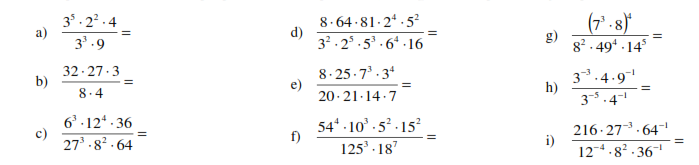 4-. Propietateak aplikatuz, kalkulatu 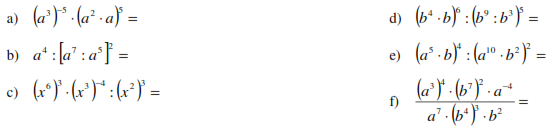 5-. Propietateak aplikatuz, kalkulatu 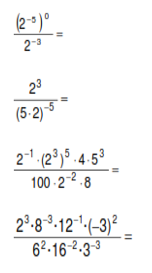 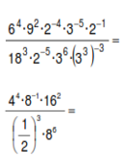 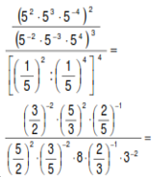 